TORNEO “ONE DAY” PADEL A 8 COPPIE10 giugno 2023 ore 9:00TC3 Tennis Club PalermoVia Trapani Pescia 61/AIl torneo si giocherà in 2 fasi con la formula dei due gironi all’italiana e fase finale ad eliminazione diretta.La quota di iscrizione è di € 15,00 a giocatore. Le iscrizioni si chiuderanno il 26 maggio 2023. Per info 3351909633. 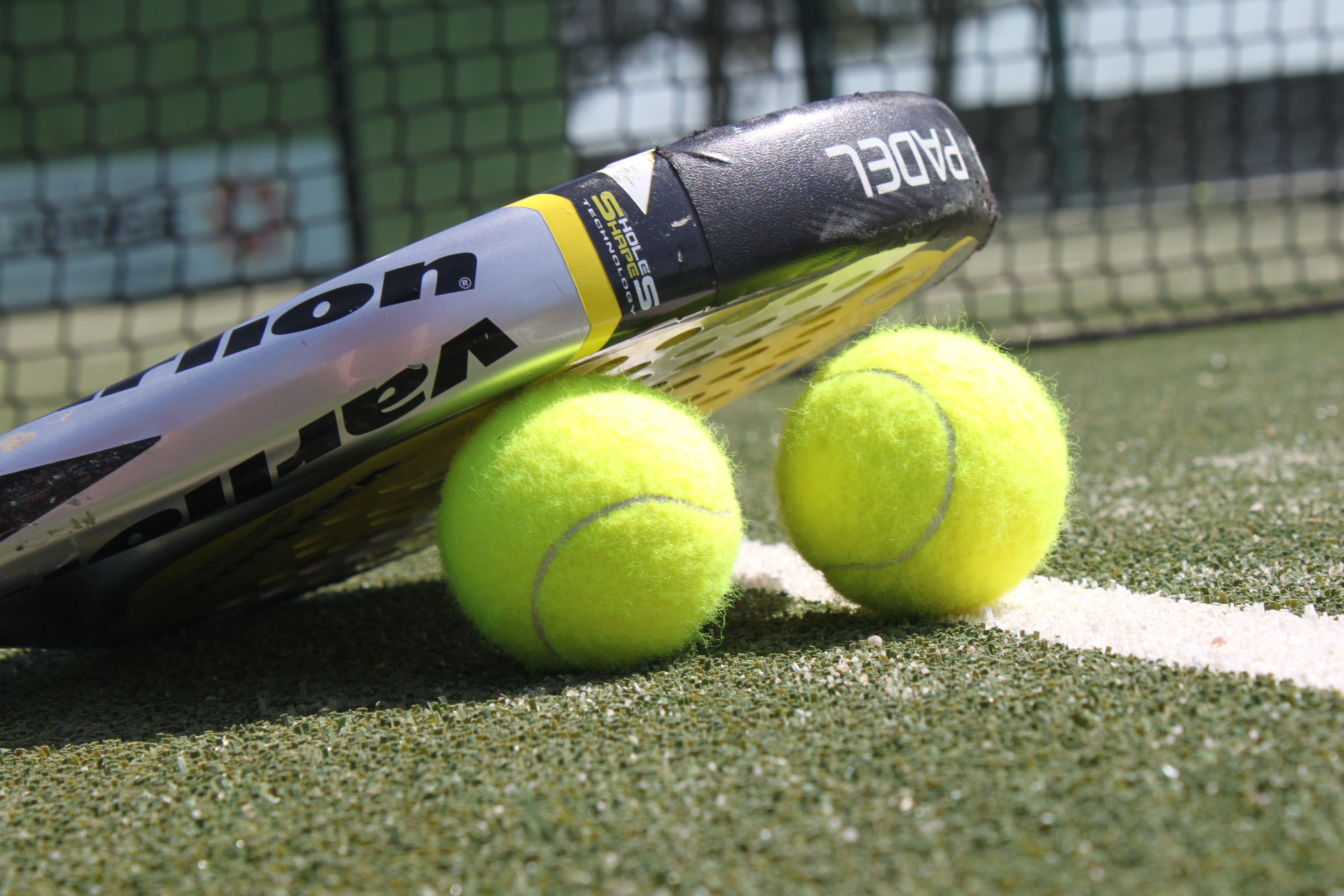 